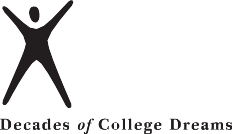 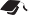 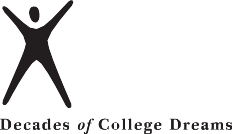 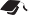 Academic Language Scripts ClarifyingCould you repeat that? ¿Podría/s repitir por favor?Could you give us an example of that? ¿Nos podría/s dar un ejemplo?I have a question about that: … Tengo una pregunta sobre eso…Could you please explain what 	means? ¿Podría/s explicar lo que significa_____________?Would you mind repeating that? ¿Podría/s repetir eso?I’m not sure I understood that.  Could you please give us another example? No estoy seguro/a que entendí lo que dijo. ¿Podría/s darnos otro ejemplo?Would you mind going over the instructions for us again? ¿Podría/s explicarnos las instrucciones otra vez?So, do you mean . . . ? ¿A que se/te refiere/s…?What did you mean when you said …? ¿Qué es lo que quería/s decir cuando dijo/dijiste…?Are you sure that …? ¿Está/s seguro/a que…?I think what 	is trying to say is…  Creo lo que está/s tratando de decir es ….Let me see if I understand you.  Do you mean 	or 	? ¿Déjame ver si lo/te entiendo. ¿Lo que quiere/s decir es _______ o _____________?Thank you for your comment. Can you cite for us where in the text you found your information? Gracias por su/tu comentario. ¿Podría/s citar para nosotros, dónde en el texto ha/s encontrado su/tu información?Probing for Higher-Level ThinkingWhat examples do you have of . . . ? ¿Cuáles ejemplos tiene/s de…?Where in the text can we find…? ¿Dónde en el texto podemos encontrar…?I understand . . ., but I wonder about. . . Entiendo, pero me pregunto si…How does this idea connect to . . .? ¿Cómo está relacionado esta idea con…? If 	is true, then . . .? ¿Si ________ es cierto, entonces…?What would happen if 	? ¿Qué pasaría si _____?Do you agree or disagree with his/her statement? Why? ¿Está/s de acuerdo o en desacuerdo con su declaración? ¿Por qúe?What is another way to look at it? ¿Caúl es otra manera de ver eso? How are 	and 	similar? ¿Cómo son ____ y ____ parecidos?Why is 	important? ¿Por qué es importante ______?Building on What Others SayI agree with what 	said because . . .  Estoy de acuerdo/a con lo que dijo ________ porque…You bring up an interesting point and I also think . . . Mencionaste un punto interesante y también pienso…That’s an interesting idea.  I wonder . . .?  I think . . .  Do you think . . .? Es un idea interesante… Me pregunto… ¿Piensas que…?I thought about that also and I’m wondering why . . .? ¿Lo pensé también y me pregunto por qué…?I hadn’t thought of that before. You make me wonder if . . . ?  Do you think . . .? No lo había pensado antes. Me hace/s preguntarme si…. ¿Cree/s que…? 	 said that . . .  I agree and also think . . . _________ dijo que…. Estoy de acuerdo y también pienso que…Based on the ideas from 	, 	and 	, it seems like we all think that… Basado en las ideas de ___, __, y ____, parece que todos pensamos que…Expressing an OpinionI think/believe/predict/imagine that . . .  What do you think? Pienso/creo/predigo/imagino que… ¿Qué piensa/s?In my opinion . . . En mi opinión…It seems to me that . . . Me parece que…Not everyone will agree with me, but . . . No todos estarán de acuerdo conmigo pero…InterruptingExcuse me, but . . . (I don’t understand.) Discúlpame pero no entiendo…Sorry for interrupting, but . . . (I missed what you said.) Perdón por interrumpir pero… no escuché lo que dijo.May I interrupt for a moment? ¿Podría interrumpir por un momento?May I add something here? Podría añadir algo más? DisagreeingI don’t really agree with you because . . . Realmente no estoy de acuerdo con usted/contigo porque…I see it another way.  I think . . . Lo veo de otra manera. Pienso que…My idea is slightly different from yours.  I believe that . . .  I think that . . . Mi idea es un poco diferente que tu idea. Creo que… Pienso que…I have a different interpretation than you. . . Tengo una interpretación diferente a la suya/tuya…Inviting Others into the DialogueDoes anyone agree/disagree? ¿Alguien está de acuerdo o en desacuerdo?What gaps do you see in my reasoning? ¿Cuáles brechos encuentra/s en mi razonamiento?What different conclusions do you have? ¿Cuáles conclusiones diferentes tiene/s? 	 (name), what do you think? ¿_______, qué piensa/s?I wonder what 	thinks? Me gustaría saber lo que piensa _______.Who has another idea/question/interpretation? ¿Quién tiene otra idea, pregunta, interpretación? 	 (name), what did you understand about what _	said? ¿___(nombre), qué entendiste sobre lo que dijo ___________?We haven’t heard from many people in the group.  Could someone new offer an idea or question? No hemos escuchado de muchas personas en el grupo. ¿Alguien más podría ofrecer una idea nueva o  pregunta?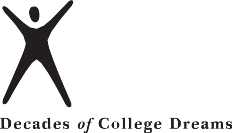 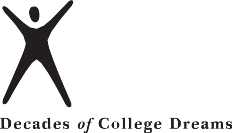 